Activity 6.1.3 Learn More About Radians and Arc LengthsIn the previous activity 6.1.2 you saw that one full rotation counterclockwise is 2π radians, and that equals 360º. In this activity, you’ll explore this fact a little more.  Then you will develop equivalences between radians and degrees for the special angles.  1.  The circumference of a circle is the length of the arc that goes all the way around the circle. 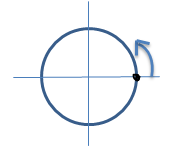 a. You know two formulas for the circumference of a circle: one with diameter ‘d’ and one with radius ‘r’. Write the formula for circumference that uses ‘r’:  ___________b. On your circle that has a radius that is 1 unit long, what is the arc length of the whole circle?Exact length using the symbol π: __________A decimal approximation of the length: __________c. Use your special tape measure or make a sketch to count how many radii fit along the circumference of the circle. Remember that on a unit circle an arc that is 1 radius long subtends and angle that is 1 radian; and an arc length that is t radii long subtends an angle that is t radians. Now, fill in the blanks.Approximately ______ radii fit along the circumference of the circle.The central angle of a whole circle measures approximately ______  radians. Exactly ________ radii fit along the circumference of the circle.The central angle of a whole circle measures exactly ______ radians.  (Do not use a decimal approximation.)A central angle that indicates one revolution measures _______ degrees, and  is equal to _____ radians because _____ radii fit around the circle. An angle that completes 2 revolutions measures ______ degrees or _____ radians.2.  Since an angle measuring 360o  = 2π radians you can determine a variety of other equivalences:Divide 360o = 2𝝿 radians by 2:  __________________________ Confirm that an angle that measures 180o  does indeedequal π radians by wrapping your special tapemeasure around half your circle, and counting how many radii fit around half the circle.Draw a sketch of your circle to the right. Illustrate the wrapping of the tape measure toshow how many radii are in a half-circle. Indicate  the central angle subtended by half the circle. Give a decimal approximation for how many radians are in half a circle. _______3. a.  Divide both sides of the equation ‘360o = 2π radians’ by 4:_____________________________b. What is a decimal approximation for π/2 ?_________On the circle to the right, sketch an arc that is π/2 radii long and the subtended central angle that measures π/2 radians (use standard position).4. a. Divide both sides of the equation ‘360o = 2π radians’ by 2π to find a decimal approximation for how many degrees are in a radian. ________b. When you measured your angle of 1 radian with a protractor in the previous activity,  did you get the same number of degrees? _____________6. Use full sentences to write a definition for “radian”.